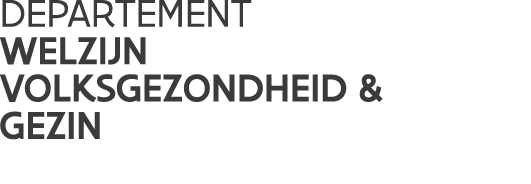 Afdeling Welzijn en SamenlevingKoning Albert II-laan 35 bus 301030 BRUSSELT 02 553 33 30F 02 553 33 60welzijnensamenleving@wvg.vlaanderen.bewww.welzijnensamenleving.be Nota////////////////////////////////////////////////////////////////////////////////////////////////////////////////////////////////////////////////////////////////////////////////////////////////////////////////////////////////////////////////////////////////////Waar willen we naar toe?Beleidsnota Welzijn, Volksgezondheid en Gezin 2014-2019 (p. 50-51)De beleidsnota WVG 2014-2019 vermeldt: “We nemen verantwoordelijkheid op voor de zorg voor geïnterneerden door werk te maken van een globaal plan inzake de hulp- en dienstverlening aan geïnterneerden binnen de Forensisch Psychiatrische Centra (FPC) in Gent en, later, in  Antwerpen. Een FPC heeft tot doel behandeling en zorg te bieden in een beveiligd kader aan geïnterneerden met een hoog risicoprofiel. De behandeling is gericht op doorstroming naar het extern zorgcircuit. De uitbating van het FPC in Gent is toegewezen aan een private organisatie. Vlaanderen dient haar verantwoordelijkheid te nemen voor een aantal opdrachten die kaderen in haar bevoegdheden tot sociale re-integratie. Het gaat hierbij onder meer om activiteiten op de domeinen werk, onderwijs, vorming en vrije tijd en over de toeleiding naar het Vlaamse extramurale aanbod van hulp- en dienstverlening, waaronder de ambulante geestelijke gezondheidszorg. Voorts heeft Vlaanderen ook een opdracht m.b.t. de wetenschappelijke opvolging, ondersteuning en evaluatie van de FPC’s (voor de eigen bevoegdheden en de uitstroom naar voorzieningen die onder haar bevoegdheid vallen). Deze opdracht krijgt vorm onder aansturing van het departement, in nauw overleg met het Vlaams Agentschap Zorg en Gezondheid, het Openbaar Psychiatrisch Zorgcentrum te Rekem en het daaraan verbonden Kenniscentrum voor Forensisch-psychiatrische zorg (KeFor). Naast de reguliere opdrachten van het psychiatrisch zorgcentrum en de vermaatschappelijking van zorg vervult OPZC Rekem immers een specifieke rol binnen de forensische zorg, en dat op verschillende vlakken: zorg voor geïnterneerden in ziekenhuis en psychiatrisch verzorgingstehuis (PVT), wetenschappelijk onderzoek, meewerken aan netwerkcoördinatie en schakelteams, realiseren van verbeterprojecten, in- en outreach, ondersteuning in het kader van Vlaamse bevoegdheden in de FPC’s van Gent en Antwerpen, samenwerking met andere centra voor forensische materie. Het is Zorginspectie die de kwaliteitszorg en de kwaliteit van zorg zal inspecteren in het FPC Gent. Er wordt daartoe een samenwerkingsovereenkomst gesloten met de federale overheid. Uitgangspunt daarbij is dat de kwaliteitscriteria die gelden in de reguliere geestelijke gezondheidszorg en de specifieke forensische geestelijke gezondheidszorg ook gelden in deze gesloten setting.”Huidig Vlaams aanbod voor geïnterneerdenHieronder vind je een beknopte omschrijving van het Vlaams aanbod aan geïnterneerden (regulier en categoraal) telkens vermeld onder de entiteit van het beleidsdomein WVG die instaat voor de organisatie of opvolging ervan.Departement, afdeling Welzijn en SamenlevingCoördinatiefunctie: Beleidscoördinator zorg- en dienstverlening aan geïnterneerden (opgestart 03/2015)Mogelijke doorstroom vanuit FPC: ambulant aanbod CAW (al dan niet vanuit een forensisch team)Expertise vanuit hulp- en dienstverlening aan gedetineerden (ook toegankelijk voor geïnterneerden)Zorg en GezondheidMogelijke doorstroom vanuit FPC:Vlaanderen is bevoegd voor PVT en BW voorzieningen in de geestelijke gezondheidszorg. De categorale bedden PVT (180) en BW (80) blijven federale bevoegdheid.Vlaanderen is bevoegd voor een aantal specifieke plaatsen voor ‘seksueel delinquenten’ (met zowel statuut gedetineerde als geïnterneerde): PVT (3), BW (24) en specifieke plaatsen voor ‘mensen met een juridisch statuut’ (ook hier gedetineerden en geïnterneerden): PVT (24)Vlaanderen is bevoegd voor Centra geestelijke gezondheidszorg (ambulant aanbod al dan niet vanuit een forensisch team)Vlaanderen is bevoegd voor Preventie, Verslavingszorg (revalidatieovereenkomsten) en Ouderenzorg (‘long care’)Aanbod in FPC:Ombudsdienst GGZ (opgestart 02/2015) vanuit Overlegplatform Geestelijke Gezondheidszorg Oost-Vlaanderen (Popov GGZ), erkend door Zorg & Gezondheid.Zorg en Gezondheid is bevoegd voor het opstellen van referentiekaders voor de algemene en geestelijke gezondheidszorg. Op basis van deze referentiekaders kan Zorginspectie toezicht uitoefenen.Departement, afdeling ZorginspectieInspectie van algemene ziekenhuizen, psychiatrische ziekenhuizen (ook medium security), PVT, VAPH-voorzieningen, BW, CGG en CAWHet protocolakkoord over het uitoefenen van inspectiebevoegdheden in het FPC in Gent werd ondertekend in mei 2015. Er wordt een eerste inspectie/audit gepland in november 2015.VAPHExpertise met VAPH projecten in de gevangenis van Gent, Merksplas en Antwerpen (voor geïnterneerden met een verstandelijke handicap).Mogelijke doorstroom vanuit FPC: Vlaanderen is bevoegd voor categorale plaatsen (47 actief, 23 vergund) en reguliere plaatsen VAPHDepartement, afdeling JustitiehuizenEnquêteopdracht en beknopt voorlichtingsrapport aangevraagd door CBM/KBMBegeleidingsopdracht VOP (niet in het FPC, wel bij uitstroom): sociale voogdij die wordt uitgeoefend door de justitieassistent.Dienstverlening aan het slachtoffer (slachtoffergerichte informatie verzamelen en slachtoffer op de hoogte houden)OPZC RekemOpvang van geïnterneerden (medium security): Psychiatrisch Ziekenhuis, PVT en BWMogelijke doorstroom vanuit FPC is nog onduidelijk.Kenniscentrum KeForActieplan zorg- en dienstverlening aan geïnterneerdenHet Actieplan zorg- en dienstverlening aan geïnterneerden omvat vijf delen: Preventie; Globaal plan hulp- en dienstverlening in het FPC; Uitstroom uit het FPC; Vlaams beleid in functie van opvang geïnterneerden en Vlaams beleid ten aanzien van geïnterneerden (algemeen). Dit Actieplan maakt integraal deel uit van het Strategisch plan hulp- en dienstverlening aan gedetineerden. Gezien de komst van een nieuw type voorziening (FPC) wordt de focus binnen de zorg en dienstverlening aan geïnterneerden in overeenstemming gebracht met deze nieuwe voorzieningen.Met de acties uit dit actieplan willen we de Vlaamse beleidsdomeinen en de respectievelijke gesubsidieerde sectoren bereiken.Preventie (internering voorkomen)Globaal plan hulp- en dienstverlening in het FPC (Gent/Antwerpen)Uitstroom uit het FPC (Gent/Antwerpen)Vlaams beleid in functie van opvang geïnterneerdenVlaams beleid ten aanzien van geïnterneerden (algemeen)Rol van de beleidscoördinator Zorg- en dienstverlening aan geïnterneerdenDe Beleidsraad WVG gaf op 29 juni 2015 het departement WVG, in hoofde van de beleidscoördinator zorg- en dienstverlening aan geïnterneerden, de opdracht om het actieplan zorg- en dienstverlening aan geïnterneerden  uit te werken (definitieve versie van 21/09/2015).Het actieplan is het kader waarbinnen de beleidscoördinator zorg- en dienstverlening voor geïnterneerden deze legislatuur zal werken. Zijn opdracht bestaat uit het verduidelijken en opvolgen van de acties samen met de verschillende partners die mee instaan voor de concrete uitwerking van het actieplan.AFKortingenDatum: 
Auteur:  Jeroen Van Luchene
Onderwerp: 1.1   Delictpreventie binnen reguliere GGZ & VAPHTimingTrekkerBetrokkeneBinnen reguliere GGZ en VAPH wordt er extra aandacht geschonken aan delictpreventie.Doel: Het aantal interneringen van GGZ/VAPH-cliënteel zoveel mogelijk beperken.2015-2019BCZ&G, VAPH, KeFor  Continuïteit van zorg in de overgang van minder- naar meerderjarigheidTimingTrekkerBetrokkeneAanpassingen aan de regelgeving zodat er aanbod ontwikkeld kan worden dat start bij de minderjarige en kan doorlopen wanneer deze meerderjarig wordt.Doel: Continuïteit in de zorg voorzien voor jongeren uit de forensische jeugdpsychiatrie, de bijzondere jeugdbijstand en VAPH-voorzieningen teneinde toekomstige internering te vermijden.2015-2019Integrale jeugdhulpBC, Jongerenwelzijn, Z&G, VAPH, Dep. WVG  Algemene preventie: dadertelefoonTimingTrekkerBetrokkeneDe wenselijkheid om een laagdrempelig telefoonnummer voor specifieke dadergroepen te installeren wordt onderzocht.Doel: Potentiele daders de kans geven om zelf telefonisch contact op te nemen met de hulpverlening vooraleer ze overgaan tot het plegen van (nieuwe) feiten.2015-2019Departement WVGBC  Vlaams aanbod laten aansluiten op het FPC (Sociale re-integratie)TimingTrekkerBetrokkeneBC fungeert als aanspreekpersoon voor de Vlaamse diensten in het FPC. (Vlaamse diensten = Justitiehuizen, Huisvesting, Werk en Sociale economie, enz.)Doel: Vlotte samenwerking tot stand brengen tussen de Vlaamse diensten en de uitbater van het FPC.2015BCFPC, Dep. WVG, andere Vlaamse beleidsdomeinen en gesubsidieerde sectorenBC onderzoekt samen met de uitbater wat Vlaanderen kan betekenen op de vier essentiële pijlers binnen de re-integratie:Huisvesting: sociale huisvestingsmaatschappijen, sociale verhuurkantoren, CAW,…Zinvolle dagbesteding: sociale economie en arbeidszorg, naast reguliere vorming, opleiding en tewerkstelling via VDAB,…Gepaste zorg: (zie verder)Ondersteuning van het sociaal netwerk van de geïnterneerden: CAW,…Doel: Komen tot een afgestemd aanbod om de sociale re-integratie van geïnterneerden vorm te geven.2015-2019BCFPC, Dep. WVG, andere Vlaamse beleidsdomeinen en gesubsidieerde sectoren.BC zoekt naar mogelijkheden om in de laatste afdeling van het FPC (rehabilitatie/resocialisatie) het aanbod vanuit de Vlaams diensten actief aan te bieden in het FPC.Doel: Continuïteit van zorg: Vlaanderen zorgt voor een warme overdracht die waar nodig opgestart wordt in het FPC.Dit aanbod wordt ontplooid in overleg met het FPC.09/2016-2019BCFPC, Dep. WVG, andere Vlaamse beleidsdomeinen en gesubsidieerde sectoren  Vlaams aanbod in het FPC brengen dat complementair is aan het zorgaanbod van de uitbaterTimingTrekkerBetrokkeneBC fungeert als aanspreekpersoon voor de Vlaamse hulp- en dienstverlening in het FPC. (Vlaamse Hulp- en dienstverlening = Welzijn, Onderwijs en Vorming, Cultuur en Sport, enz.)Doel: Vlotte samenwerking tot stand brengen tussen de Vlaamse hulp- en dienstverlening en de uitbater van het FPC.2015BCFPC, Dep. WVG, andere Vlaamse beleidsdomeinen en gesubsidieerde sectorenBC ontwikkelt samen met de uitbater specifiek hulp- en dienstverleningsaanbod in het FPC.Doel: De mens in een breder perspectief plaatsen (aanvullend aanbod op centrale zorgdimensie vanuit het FPC) en de samenleving binnen brengen (via samenwerking met externe organisaties).Dit aanbod wordt ontplooid in overleg met het FPC.09/2016-2019BCFPC, Dep. WVG, andere Vlaamse beleidsdomeinen en gesubsidieerde sectoren  Kwaliteit van zorg ondersteunenTimingTrekkerBetrokkeneWe stellen kwaliteitscriteria op voor alle Vlaamse forensische zorg.Doel: We beschikken over duidelijke richtlijn voor forensische zorg en Zorginspectie2015-2019Z&GVAPH, Dep. WVG, Vlaamse forensische zorgverstrekkers, KeFor  Uitstroom uit het FPC faciliteren (structureel niveau)TimingTrekkerBetrokkeneBC is aanspreekpersoon om enerzijds informatie over het Vlaams zorgnetwerk te verstrekken in het FPC en anderzijds om het Vlaams zorgnetwerk te sensibiliseren omtrent het FPC.(Vlaams zorgnetwerk = Zorg en Gezondheid, VAPH, OPZC Rekem, Dep. WVG, enz.)Doel: Vlotte samenwerking tussen Vlaams zorgnetwerk en FPC.Het is niet de bedoeling dat BC wordt ingezet voor individuele dossiers.2015BCFPC, Vlaams zorgnetwerkBC bekijkt samen met de uitbater de mogelijkheden voor organisaties binnen het Vlaams zorgnetwerk om Outreachend te werken (opstart voortraject vanuit het Zorgnetwerk in het FPC).Doel: Vlotte overgang tussen FPC en Vlaams zorgnetwerk09/2016-2019BCFPC, Vlaams zorgnetwerk  Uitstroom uit het FPC opvolgenTimingTrekkerBetrokkeneOverleg met de sociale dienst FPC, netwerkcoördinatoren Justitie/Volksgezondheid en beleidscoördinator.Doel: De toegankelijkheid van het Vlaams zorgnetwerk vanuit FPC opvolgen, monitoren, knelpunten signaleren en beleidsaanbevelingen opstellen.2015-2019BCFPC, CBM/KBM.  Juridische repercussies van de nieuwe interneringswetTimingTrekkerBetrokkeneWe onderzoeken de legistieke en organisatorische impact ervan op het Vlaams zorgaanbod.Doel: We bereiden ons (juridisch) voor op de invoering van de nieuwe interneringswet op 01/01/2016.2015Departement WVGBC  De huidige opvangcapaciteit en draagkracht van ons netwerk afstemmen op de (toekomstige)vraagTimingTrekkerBetrokkeneEr wordt een nulmeting en een opvolgmeting van de wachtlijsten binnen het Vlaamse zorgnetwerk uitgevoerd.Doel: De impact van het FPC monitoren en objectieve gegevens verzamelen om het aanbod beter af te stemmen op de reële behoeftes. 2015-2019BCZ&G, VAPH, Onderzoeks-instellingen  Elke geïnterneerde kan terecht in de meest gepaste voorziening: regulier waar mogelijk, categoraal waar nodig (Vlaams zorgnetwerk en zorgregie)TimingTrekkerBetrokkeneNieuwe bevoegdheden (6de staatshervorming) worden ingeschakeld in het Vlaams zorgnetwerk.Overlegplatform geestelijke gezondheidszorg (ombudsfunctie)Plaatsen Beschut Wonen (BW)Plaatsen Psychiatrisch Verzorgingstehuis (PVT)Verslavingszorg (revalidatieovereenkomsten)Ouderenzorg: ‘long Stay’…Doel: Komen tot een Vlaams zorgnetwerk dat instaat voor een gedifferentieerd aanbod door onderlinge samenwerking.2015-2019Z&GVAPH, BCOnze partners binnen GGZ en meer specifiek binnen de zorgcircuits voor geïnterneerden weten welke afgebakende doelgroep geïnterneerden Vlaanderen opneemt. Binnen deze afgebakende doelgroep zoeken we intern naar (gezamenlijke) oplossingen op maat.Gezamenlijke oplossingen worden aangereikt door diverse samenwerkingen binnen het Vlaams zorgnetwerk: GGZ/verslaafdenzorg/VAPH, regulier/forensisch, residentieel/ambulant.Doel: We formuleren een Vlaams antwoord op de collectieve verantwoordelijkheid binnen de art. 107-netwerken en binnen de zorgcircuits voor geïnterneerden.2015-2019BCZ&G, VAPH, Dep. WVG, Netwerk-coördinatorenWe ontwikkelen een centrale zorgregie voor het Vlaams zorgnetwerk waarin we duidelijke doorstroom- en uitstroomcriteria formuleren en hanteren.Doel: Door centralisatie het overzicht behouden over onze onderlinge (complexe) samenwerkingen en duidelijkheid bieden aan onze Federale partners.2015-2019BCZ&G, VAPH, Netwerk-coördinatoren, CBM/KBM, Dep. WVG Opstellen van gezamenlijke indicatiestelling en risicotaxatie dat zowel door de verwijzers (PSD, FPC, CBM/KBM) als door het Vlaams zorgnetwerk gehanteerd wordt.Doel: Vlotte instroom in het Vlaams zorgnetwerk.2015-2019Taskforce GGZPSD, FPC, CBM/KBM, Vlaams zorgnetwerk, BC  Vlotte overgang/samenwerking met reguliere zorg in Vlaanderen (ondersteuning GGZ)TimingTrekkerBetrokkeneDuidelijkheid scheppen waaraan een forensische cliënt moet voldoen vooraleer hij/zij naar een reguliere dienst/voorziening doorverwezen kan worden. Zodat reguliere diensten/voorzieningen zich gericht kunnen voorbereiden om een forensische cliënt op te nemen.Doel: Duidelijke criteria formuleren voor doorstroom van forensische-naar reguliere zorg.2015-2019BCZ&G, VAPH, Dep. WVG, OPZC Rekem, FPCSpecifieke ondersteuning voor reguliere diensten/voorzieningen die instaan voor de opvang van een geïnterneerde.Ondersteuning op vlak van juridische informatieOndersteuning op gebied van delict preventie en risicotaxatie Intervisie bij specifieke vragen/crisisFinanciële tegemoetkoming/extra personeelsinzetTime-out regeling voor reguliere dienst/voorziening binnen de forensische zorgDoel: Mits de nodige ondersteuning de drempels voor het opnemen van een geïnterneerde binnen de reguliere diensten/voorzieningen verlagen.2015-2019Koepels  De gezamenlijke planning en organisatie met alle betrokken Vlaamse actoren in het kader van de zorg voor geïnterneerden.TimingTrekkerBetrokkeneStuurgroep geïnterneerden met alle Vlaamse betrokken partijen: Zorg en Gezondheid, VAPH, OPZC Rekem en Departement WVG. Doel: Opvolgen van de veranderingen binnen het geïnterneerden landschap en de concrete uitwerking, opvolging en bijsturing van dit actieplan. 2015-2019BCZ&G, VAPH, OPCZ, Dep. WVG  Wat is de eigenheid van de forensische zorg in Vlaanderen (wetenschappelijk onderzoek)TimingTrekkerBetrokkeneOntwikkelen van een theoretisch kader waarin de verhouding tussen de forensische zorg en de reguliere zorg wordt verhelderd.Doel: We hebben een theoretisch kader van waaruit we onze interne doorstroom- en uitstroom criteria en onze eigen kwaliteitscriteria voor de Vlaamse forensische zorg kunnen ontwikkelen. 2015-2019KeForOnderzoeks-instellingenEr wordt blijvend ingezet op onderzoek naar behandelingsmethodes bij geïnterneerden.Doel: We zetten theoretisch onderbouwde behandelingsmethodes in bij onze zorg voor geïnterneerden in de forensische zorg en we bieden handvatten aan voor de reguliere zorg in hun omgang met geïnterneerden.2015-2019KeForOnderzoeks-instellingen  Vlaanderen als volwaardige partner naast FOD Volksgezondheid en FOD Justitie in de beleidsontwikkeling over geïnterneerdenTimingTrekkerBetrokkeneVlaanderen neemt deel aan alle beleidsoverleg in het kader van:Hervorming GGZMeerjarenplan InterneringOpvolging en ontwikkeling FPC’s (Gent en Antwerpen)Doel: We voeren samen met FOD Volksgezondheid en FOD Justitie een eenvormig beleid in het versnipperde zorglandschap van de opvang en behandeling van geïnterneerden.2015-2019BeleidsraadStuurgroep geïnterneerdenBCBeleidscoördinator zorg - en dienstverlening geïnterneerdenBWBeschut WonenCAWCentrum Algemeen WelzijnswerkCBM/KBMCommissie bescherming maatschappij/Kamer bescherming maatschappijCGGCentrum geestelijke gezondheidzorgFODFederale overheidsdienstFPCForensisch psychiatrisch centrumGGZGeestelijke gezondheidszorgIKWinterkabinettenoverlegJHJustitiehuizenKeForKenniscentrum voor forensische-psychiatrische zorgOPZCOpenbaar psychiatrisch zorgcentrumPVTPsychiatrisch verzorgingstehuisPZPsychiatrisch ziekenhuisVAPHVlaams Agentschap voor personen met een handicapVDABVlaamse dienst voor arbeidsbemiddelingVMSWVlaamse maatschappij voor sociaal wonenVOPVrijheid op proefVVHVereniging van Vlaamse HuisvestingsmaatschappijenW&SWelzijn en SamenlevingWVGWelzijn Volksgezondheid en GezinZ&GZorg en Gezondheid